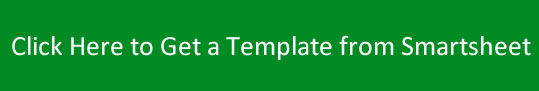 Sunday, May 1, 2016TIMEMONTUESWEDTHURSFRISATSUNSunday, May 1, 20168 AMSunday, May 1, 20168 AMSunday, May 1, 20168 AMSunday, May 1, 20168 AMSunday, May 1, 20169 AMSunday, May 1, 20169 AMSunday, May 1, 20169 AMSunday, May 1, 20169 AMSunday, May 1, 201610 AMSunday, May 1, 201610 AMWEEK OF:10 AMWEEK OF:10 AMWEEK OF:11 AMWEEK OF:11 AMWEEK OF:11 AMWEEK OF:11 AMWork Schedule: 7 Day - 8am to 6pm12 PMWork Schedule: 7 Day - 8am to 6pm12 PMWork Schedule: 7 Day - 8am to 6pm12 PMWork Schedule: 7 Day - 8am to 6pm12 PMWork Schedule: 7 Day - 8am to 6pm1 PMWork Schedule: 7 Day - 8am to 6pm1 PMWork Schedule: 7 Day - 8am to 6pm1 PMWork Schedule: 7 Day - 8am to 6pm1 PMWork Schedule: 7 Day - 8am to 6pm2 PMWork Schedule: 7 Day - 8am to 6pm2 PMWork Schedule: 7 Day - 8am to 6pm2 PMWork Schedule: 7 Day - 8am to 6pm2 PMWork Schedule: 7 Day - 8am to 6pm3 PMWork Schedule: 7 Day - 8am to 6pm3 PMWork Schedule: 7 Day - 8am to 6pm3 PMWork Schedule: 7 Day - 8am to 6pm3 PMWork Schedule: 7 Day - 8am to 6pm4 PMWork Schedule: 7 Day - 8am to 6pm4 PMWork Schedule: 7 Day - 8am to 6pm4 PMWork Schedule: 7 Day - 8am to 6pm4 PMWork Schedule: 7 Day - 8am to 6pm5 PMWork Schedule: 7 Day - 8am to 6pm5 PMWork Schedule: 7 Day - 8am to 6pm5 PMWork Schedule: 7 Day - 8am to 6pm5 PM